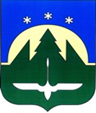 Городской округ Ханты-МансийскХанты-Мансийского автономного округа – ЮгрыДУМА ГОРОДА ХАНТЫ-МАНСИЙСКАРЕШЕНИЕ№ 263-VII РД		                                                         Принято									28 июня 2024 годаО ходе реализации Программы «Комплексное развитие систем коммунальной инфраструктуры города Ханты-Мансийска» за 2023 годЗаслушав информацию о ходе реализации Программы «Комплексное развитие систем коммунальной инфраструктуры города Ханты-Мансийска», утвержденной Решением Думы города Ханты-Мансийска от 04 февраля 2011 года № 1119 «О Программе «Комплексное развитие систем коммунальной инфраструктуры города Ханты-Мансийска», за 2023 год, руководствуясь частью 1 статьи 69 Устава города Ханты-Мансийска,Дума города Ханты-Мансийска РЕШИЛА:Принять к сведению информацию о ходе реализации Программы «Комплексное развитие систем коммунальной инфраструктуры города 
Ханты-Мансийска» за 2023 год согласно приложению к настоящему Решению.Председатель Думыгорода Ханты-Мансийска				 	                       К.Л. ПенчуковПодписано28 июня 2024 годаПриложение к Решению Думы города Ханты-Мансийска                                                   от 28 июня 2024 года № 263-VII РДИнформация о ходе реализации Программы «Комплексное развитие систем коммунальной инфраструктуры города Ханты-Мансийска» за 2023 годВ целях реализации Программы «Комплексное развитие систем коммунальной инфраструктуры города Ханты-Мансийска» за 2023 год были реализованы следующие мероприятия в сферах:Водоснабжение. Объем подачи воды в 2023 году составил 5,53 млн. м3. Качество холодного водоснабжения в городе Ханты-Мансийске соответствует требованиям СанПиН «Питьевая вода».Протяженность городских сетей централизованного водоснабжения увеличилась на 10,6% и составила 219 км. К централизованным сетям водоснабжения в отчетном периоде подключено 96 объектов и построено более 3 км сетей. Уровень потерь в сетях составил 3,1%.Заменено 0,6 км ветхих сетей водоснабжения, что составило 58%
от их общей протяженности, при целевом показателе – 5%. Основные направления комплексного развития системы водоснабжения:- строительство водовода диаметром 400 мм от водозабора «Северный»                  до микрорайона «Иртыш», «Иртыш-2», «Самарово» протяженностью 7 км; - реконструкция и модернизация существующих водоочистных сооружений водозабора «Северный» с увеличением производительности с 16 000 м3/сутки                   до 30 000 м3/сутки, со строительством 7-ми высокодебитных артезианских скважин.2. Водоотведение.Фактический объем принятых, очищенных сточных вод в соответствии
с требованиями нормативов допустимых сбросов составил 5,22 млн м3. Перекачка и транспортировка осуществляется по 52 автоматизированной канализационно-насосной станции. Протяженность городских канализационных сетей составляет 163 км. К централизованным сетям водоотведения в отчетном периоде подключено 48 объектов и построено более 1,5 км сетей. В текущем году заменено более 0,5 км ветхих сетей канализации
в композитном исполнении, что составляет более 24% от их общего количества.Основные направления комплексного развития системы водоотведения:- реконструкция существующих канализационных очистных сооружений (далее – КОС) с увеличением производительности с 18 000 м3/сутки до 30 000 м3/сутки, со строительством сбросного коллектора от КОС до реки Иртыш протяженностью 5 км;- строительство магистральных коллекторов для подключения новых микрорайонов города Ханты-Мансийска, а также строительство резервуара-усреднителя V=5000 м3 в микрорайоне «Восточный».3. Газоснабжение.Общая протяженность сетей газоснабжения составила 328,8 км, обеспечена транспортировка природного газа в объеме 133,717 млн м3. В 2023 году к сетям газораспределения подключено 98 объектов и построено более 9 км сетей.Основное направление комплексного развития системы газоснабжения:- исключение дефицита газа на территориях существующей                                      и перспективной жилой застройки микрорайонов «Западный», «Центральный», «Нагорный», «Учхоз» и «ОМК» за счет строительства газопровода диаметром    500 мм.4. Теплоснабжение.Объем подачи тепловой энергии составил 443 тыс. гкал.В 2023 году к централизованным сетям тепло- и горячего водоснабжения
в рамках технологического присоединения подключено 2 многоквартирных дома, построено более 0,5 км магистральных сетей.На 7 котельных установках заменено котельное оборудование общей мощностью более 10,5 МВт, результатом стало увеличение удельного коэффициента полезного действия с 60% до 95%.Уровень потерь в сетях составил 6,4%.Заменено  около 2 км сетей тепло- и горячего водоснабжения.Основное направление комплексного развития системы теплоснабжения:- модернизация 10 котельных общей мощностью 129,1 МВт (с заменой котлов, газогорелочного оборудования, дымовых труб, оборудования водоподготовки, теплообменного оборудования, зданий и сооружений).5. Электроснабжение.В 2023 году построены и введены в работу 6 новых трансформаторных подстанций 10/0,4 кВ суммарной мощностью более 9 МВт, а также более 40 км воздушных и кабельных линий электропередач. Подключено в режиме «одного окна» к сетям электроснабжения 430 объектов.Основные направления комплексного развития системы электроснабжения:- строительство объекта: «Энергомост – ВЛ-10(110) кВ, Самарово-РП-3-Восточная», связующего звена энергосистемы от подстанции (далее – ПС 110 кВ) «Авангард» в восточной части до ПС-110 кВ «Самарово» в западной части протяженностью 5 км.6. ТКО (твердые коммунальные отходы).В 2023 году общий объем вывезенных твердых коммунальных отходов составил 33,803 тыс. т. или  393,068 тыс. м3.Ликвидировано 155 несанкционированных свалок, объем собранного мусора составил более 6,4 тыс. м3.Очищено 26 участков лесного массива общей площадью 1,4 млн. м2, общий объем собранного мусора составил 1,6 тыс. м3.Организовано 387 мест по селективному накоплению отходов, из них: для сбора макулатуры – 200 мест, для приема отходов из пластика – 162 места,
а также 25 мест для накопления отходов 1, 2 класса опасности.Собрано 3,220 тыс. т. макулатуры и 0,068 тыс. т. пластика.Обустроено 20 муниципальных контейнерных площадок и организовано 10 новых мест накопления твердых коммунальных отходов. Произведена замена стандартных контейнеров на евроконтейнеры более 200 ед.На территории города Ханты-Мансийска расположен объект размещения отходов производства и потребления. По состоянию на сегодняшний день Полигон бытовых и промышленных отходов города Ханты-Мансийска представляет собой 2 карты для размещения (захоронения) твердых коммунальных отходов. Проектная мощность для размещения отходов отсутствует (предел мощности достигнут в 2020 – 2021 году), сейчас захоронение отходов на полигоне производится сверх проектной мощности.Основные направления комплексного развития ТКО:- ведется разработка проектной документации строительства                                    и рекультивации 2 действующих карт для размещения отходов. Между МКУ «УКС города Ханты-Мансийска» и ООО «УралСтройПроект» заключен муниципальный контракт № 31 от 25.12.2020 «На разработку проектно-сметной документации на реконструкцию объекта «Полигон бытовых и промышленных отходов города Ханты-Мансийска».Отчет по целевым показателям Программы «Комплексное развитие систем коммунальной инфраструктуры города Ханты-Мансийска» за 2023 годОтчет по целевым показателям Программы «Комплексное развитие систем коммунальной инфраструктуры города Ханты-Мансийска» за 2023 годОтчет по целевым показателям Программы «Комплексное развитие систем коммунальной инфраструктуры города Ханты-Мансийска» за 2023 годОтчет по целевым показателям Программы «Комплексное развитие систем коммунальной инфраструктуры города Ханты-Мансийска» за 2023 годОтчет по целевым показателям Программы «Комплексное развитие систем коммунальной инфраструктуры города Ханты-Мансийска» за 2023 годОтчет по целевым показателям Программы «Комплексное развитие систем коммунальной инфраструктуры города Ханты-Мансийска» за 2023 год№ п/пНаименование показателейЕд. изм.2023 год2023 год2023 год№ п/пНаименование показателейЕд. изм.Плановый показательФактический показатель Процент исполнения№ п/пНаименование показателейЕд. изм.Плановый показательФактический показатель Процент исполнения1Электроснабжение1.1.Спрос на ресурс млн. кВт×ч400,4538696,4%1.2.Величина новых нагрузокМВт09900%1.3.Удельный годовой расход электрической энергии на снабжение ОМС и муниципальных учрежденийкВт×ч/ м20,160,16100%1.4.Удельный годовой расход электрической энергии в МКДкВт×ч/ м20,0140,014100%1.5.Доля объема электрической энергии, расчеты за которую осуществляются с использованием приборов учета, в общем объеме электрической энергии, потребляемой на территории МО%100100100%1.6.Нормативные потери при транспортировке ресурса%9,095180%1.7.Фактические потери при транспортировке ресурса%9,095180%2Теплоснабжение2.1.Спрос на ресурс Гкал/ч359,5443123%2.2.Величина новых нагрузокГкал/ч6,613197%2.3.Удельный расход тепловой энергии на снабжение ОМС и муниципальных учрежденийГкал/м20,250,11227%2.4.Удельный расход тепловой энергии в МКДГкал/м20,2520,17148%2.5.Доля объема тепловой энергии, расчеты за которую осуществляются с использованием приборов учета, в общем объеме тепловой энергии, используемой на территории МО%100100100%2.6.Удельный расход топлива на выработку тепловой энергиикг у.т./ Гкал158,64158,17100%2.7.Удельный расход электрической энергии, используемой при передаче тепловой энергии в системах теплоснабжениякВт×ч/ Гкал23,723,49101%2.8.Нормативные потери в сетях при транспортировке ресурса%11,46,4178%2.9.Ожидаемые потери в сетях при транспортировке ресурса%9,746,4190%3Водоснабжение3.1.Спрос на ресурс тыс. м35157,45529,75107%3.2.Величина новых нагрузокм3/ч15,21386%3.3.Удельный расход холодной воды на снабжение ОМС и муниципальных учрежденийм3/чел.1,261,09116%3.4.Удельный расход горячей воды на снабжение ОМС и муниципальных учрежденийм3/чел.0,160,16100%3.5.Удельный расход холодной воды в МКДм3/ житель32,1232100%3.6.Удельный расход горячей воды в МКДм3/ житель16,0816101%3.7.Доля объема холодной воды, расчеты за которую осуществляются с использованием приборов учета, в общем объеме воды, потребляемой на территории МО%100100100%3.8.Доля объема горячей воды, расчеты за которую осуществляются с использованием приборов учета, в общем объеме воды, потребляемой на территории МО%100100100%3.9.Удельный расход электрической энергии, используемой для передачи (транспортировки) воды в системах водоснабжениякВт×ч/м31,20,43279%3.10.нормативные потери при транспортировке ресурса%103,1323%3.11.фактические потери при транспортировке ресурса%103,1323%4Водоотведениетыс. м34611,045215,8113%4.1.Величина новых нагрузокм3/ч15,21386%4.2.Удельный расход электрической энергии, используемой в системах водоотведениякВт×ч/м30,920,92100%5Газоснабжение5.1.Спрос на ресурсмлн. м3 136,6133,798%5.2.Величина общего прироста потребления газамлн. м32261300%5.3.Доля объема природного газа, расчеты за который осуществляются с использованием приборов учета, в общем объеме природного газа, потребляемого на территории МО%100100100%5.4.Удельный вес газа в топливном балансе%100100100%6Обращение с ТКО6.1.Годовой объем отходовтыс. м3360,2393109%6.2.Удельная величина образования ТКОм3/чел.33100%6.3.Уровень вывоза ТКО с территории многоэтажного жилого фонда%100100100%6.4.Уровень вывоза ТКО с территории малоэтажного жилого фонда%100100100%6.5.Охват образования ТКО системой раздельного сбора%4043107%6.6.Себестоимость размещения ТКО руб./т1375,151375,15100%Итого:181,7%